Smlouva o reklaměSmluvní strany:HC Dukla Jihlava, s.r.o.Tolstého 23586 01 JihlavaIČ: 25514750DIČ: CZ 25514750	Bankovní spojení: Komerční banka Jihlava, č.ú. XXXXXSpolečnost zapsána v OR u KS v Brně oddíl C, vložka 29372Zastoupená jednatelem společnosti Bedřichem Ščerbanem(dále jen „zhotovitel“)aPrádelna a čistírna Jihlava, s.r.o.Rantířovská 13/15, 586 01 JihlavaIČO: 25513290
DIČ:CZ25513290Společnost zapsána v OR u KS v Brně oddíl C, vložka  29073      Zastoupená jednatelkou společnosti Bc. Martinou Proškovou(dále jen „objednatel“)tímto uzavírají tuto smlouvu o reklamě.PreambuleSmluvní strany výslovně deklarují, že objednatel má zájem prostřednictvím této smlouvy rozvíjet dobré jméno své firmy, zvyšovat image a obchodní prestiž této firmy, posílit „brand“ jím prodávaných produktů a rozvíjet tak proslulost a jedinečnost služeb prodávaných pod obchodní značkou objednatele.Smluvní strany výslovně deklarují, že objednatel tuto smlouvu uzavírá v souladu se svojí marketingovou strategií a v souladu s účelem této smlouvy, kterým je dosažení, zajištění a udržení svých příjmů ze své obchodní činnosti, přičemž obě strany se zavazují tuto smlouvu interpretovat v souladu s účelem této smlouvy.I.Zhotovitel se touto smlouvou zavazuje poskytnout objednateli reklamní plnění a další plnění při mistrovských hokejových utkáních A- týmu HC DUKLA JIHLAVA, s.r.o. v sezóně 2019/2020 blíže specifikovaných dle této smlouvy a objednatel se zavazuje za toto zhotoviteli zaplatit dohodnutou cenu. II.Zhotovitel se zavazuje pro objednatele poskytnout od 01. 09. 2019 do 30. 4. 2020 následující reklamní plnění:umístění grafického loga objednatele na ledové ploše Horáckého zimního stadionu o velikosti min. 5m x 2,5mdvojnásobná video projekce na dvou světelných panelech (2x v dané smyčce)  uvnitř Horáckého zimního stadionu  vždy min. 10x před a v průběhu každého domácího utkání „A“ týmu HC Dukla Jihlava, s.r.o.; délka projekce vždy 5 sekund. dvojnásobná video projekce na světelném LED panelu v ulici Tyršova (2x v dané smyčce) s 10 vteřinovou svítivostí minimálně 12x za hodinu (celkem tedy 24x) a to od 08:00 – 20:00 hod každý den.umístění loga objednatele na obálce v každém jednotlivém čísle (vydání) bulletinu „Duklák“ vydávaným při domácích zápasech a vycházejícím v počtu 500 až 1000 ks (v závislosti na aktuální návštěvnosti) o rozměru 2,5 x 1,5 cm  umístění reklamního sdělení objednatele v každém jednotlivém čísle (vydání) bulletinu „Duklák“ vydávaným při domácích zápasech a vycházejícím v počtu 500 až 1000 ks o rozměru A5.  Grafické provedení loga předá objednatel zhotoviteli nejpozději 5 pracovních dnů po uzavření této smlouvy. Podklady pro konkrétní reklamní plnění uvedená v bodech 2., 3. a 5. předchozího odstavce budou poskytována objednatelem zhotoviteli v průběhu plnění, a to na základě aktuálních požadavků objednatele na reklamní plnění (nejméně však 2 dny před odehráním konkrétního domácího utkání).Přílohami a nedílnou součástí této smlouvy je podrobnější vyobrazení a znázornění poskytované ceny reklamy (příloha č. 2) a umístění reklamy samotné (příloha č. 1), pokud jde o velikost loga objednatele vzhledem k poskytované reklamní ploše a velikost reklamní plochy a jeho umístění. Zhotovitel se zavazuje dále pro objednatele poskytnout od 01. 09. 2019 do 30. 4. 2020 následující  plnění:20x přenosná permanentní vstupenka na stání na celou sezónuvstupenky na veřejné bruslení pro zaměstnance v počtu 230 jednorázových vstupů.III.    Objednatel se zavazuje zaplatit za výše uvedenou reklamu částku XXXXX,-- Kč bez DPH (slovy: XXXXXXXXXX XXXXXXXXXX korun českých bez DPH) na účet číslo XXXXX  bezhotovostním převodem na základě vystavení řádného daňového dokladu v následujících splátkách:se splatností ke dni 30.09.2019 a s DUZP ke dni 15.09.2019 ve výši XXXXX,-- Kč bez DPHse splatností ke dni 31.10.2019 a s DUZP ke dni 15.10.2019 ve výši XXXXX,-- Kč bez DPHse splatností ke dni 30.11.2019 a s DUZP ke dni 15.11.2019 ve výši XXXXX,-- Kč bez DPHse splatností ke dni 31.12.2019 a s DUZP ke dni 15.12.2019 ve výši XXXXX,-- Kč bez DPHSjednaná cena se vztahuje na 29 domácích utkání v základní části a příslušný počet utkání v Play Off dle sportovních výsledků a poměrně snižuje za každý plánovaný, avšak z důvodů na straně zhotovitele neodehraný zápas, při kterém má docházet podle této smlouvy k zobrazení reklamy objednatele. V případě neposkytnutí reklamy (např. disciplinární vyloučení ze zápasu příp. dojde k výpadku reklamy v jednotlivých případech ad 1. – 5. čl. II. smlouvy) se cena snižuje o XXXXX,-Kč za každý jednotlivý případ neodehraného utkání. Pokud již došlo k uhrazení ceny za reklamní plnění, je Zhotovitel v tomto případě povinen vrátit neprodleně, a to nejpozději do 10 dnů od dne neodehraného zápasu, objednateli sníženou cenu za každý neodehraný zápas.Náklady na zhotovení jakékoliv formy reklamy jde na vrub zhotovitele.Za reklamu sjednanou v této smlouvě po dobu odehrání všech 29 domácích utkání příp. včetně Play Off objednatel poskytne zhotoviteli po dobu trvání smlouvy bezplatně své služby až do výše jejich celkové ceny XXXXX,- Kč bez DPH (slovy: XXXXX korun českých bez DPH) dle základního ceníku objednatele uvedeného v příloze č.3.Zhotovitel prohlašuje a objednatel bere na vědomí, že cena poskytovaných služeb je obchodním tajemstvím ve smyslu § 504 zákona č. 89/2012 Sb., občanský zákoník, ve znění pozdějších předpisů, jejíž utajení zhotovitel zajišťuje. Objednatel se zavazuje zachovávat o ceně služeb zhotovitele mlčenlivost. Vyzrazení obchodního tajemství zakládá odpovědnost objednatele za škodu, způsobenou zhotoviteli. Smluvní strany berou na vědomí, že s ohledem na obsah předchozího odstavce budou údaje o výši úplaty ze smlouvy vyloučeny z uveřejnění ve smyslu ustanovení § 5 odst. 6 zákona č. 340/2015 Sb., o registru smluv. IV.Objednatel odpovídá za to, že obsahem textu reklamy a použitým logem nejsou porušována práva jiných osob či platné právní předpisy.V.Poruší-li strana smlouvu podstatným způsobem, může druhá strana bez zbytečného odkladu od smlouvy odstoupit.  Podstatným porušením této smlouvy ze strany zhotovitele je zejména vyloučení týmu A-HC Dukla Jihlava z mistrovské soutěže, sestup do soutěže nižší úrovně, opakované porušení téže povinnosti ze strany zhotovitele vyplývající z této smlouvy, přes písemné upozornění objednatele.VI.Právní vztahy touto smlouvou neupravené se řídí občanským zákoníkem a ostatními obecně závaznými právními předpisy. Veškeré změny a doplňky této smlouvy je možné učinit pouze písemnou formou se souhlasem obou smluvních stran. Tato smlouva je vyhotovena ve dvou stejnopisech a každá smluvní strana obdrží jedno vyhotovení.VII.Smluvní strany označují tuto smlouvu a veškeré informace poskytnuté v souvislosti s touto smlouvou za důvěrné a zavazují se v souladu s tímto ustanovením s nimi nakládat.VIII.Účinnost smlouvy začíná v okamžiku jejího uveřejnění v registru smluv.  Obě smluvní strany prohlašují, že smlouva byla sepsána svobodně, účastníky přečtena a na důkaz souhlasu s jejím obsahem podepsána.         V Jihlavě, dne 10.9.2019  …….…………………………                                                                     ….…….…………………..             zhotovitel                                                                                       objednatel    Příloha č.1ke Smlouvě o reklamě podepsané dne ……logo objednatele na ledové ploše Horáckého zimního stadionu v Jihlavě o velikosti min. 5m x 2,5m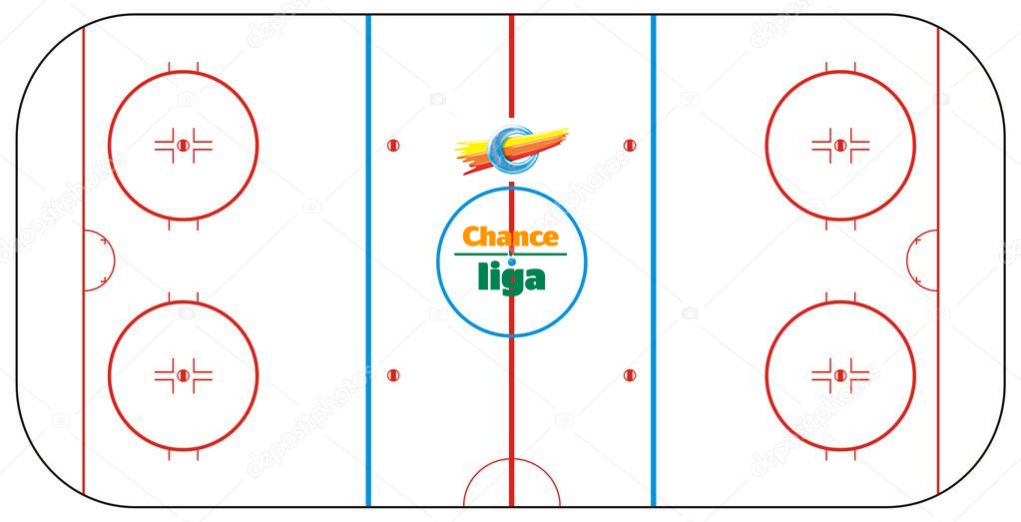 dvojnásobné video projekce loga (nabídky) objednatele vždy min. 10x před a v průběhu každého domácího utkání „A“ týmu HC Dukla Jihlava, s.r.o. Délka projekce vždy 5 sekund. Grafické podklady dodá objednatel zhotoviteli vždy nejpozději 2 pracovní dny před termínem daného utkání.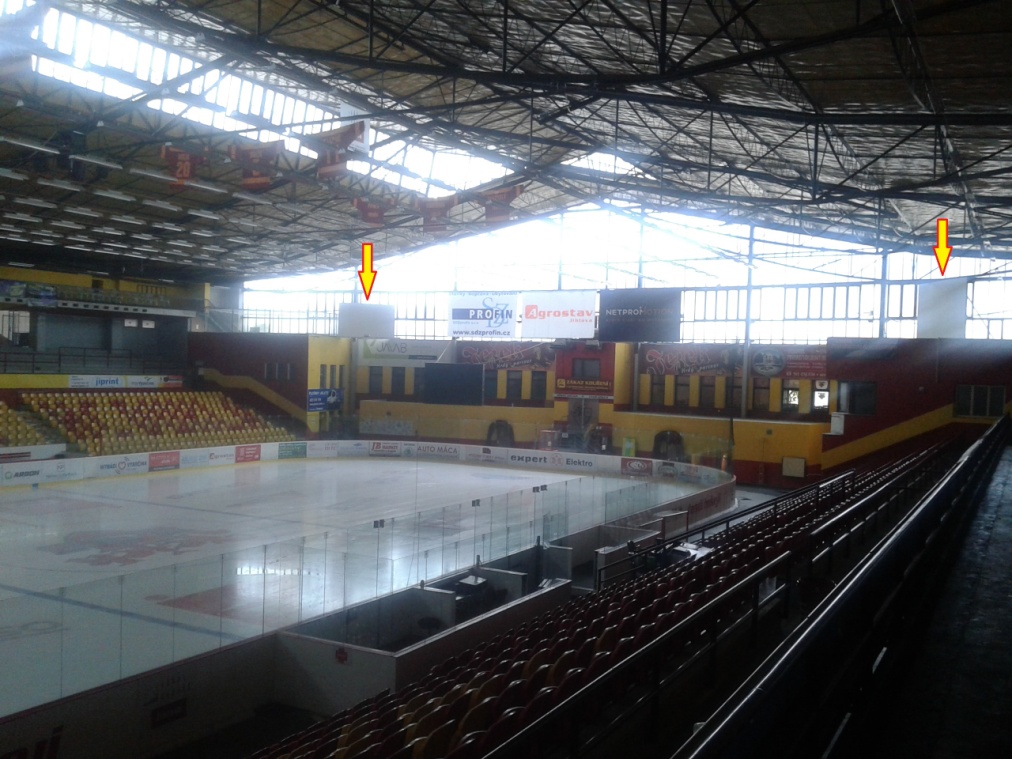 umístění dvojnásobné reklamy na světelném LED panelu v ulici Tyršova s 10 vteřinovou svítivostí minimálně 12x za hodinu (tzn. 24x) a to od 08:00 – 20:00 hod každý den.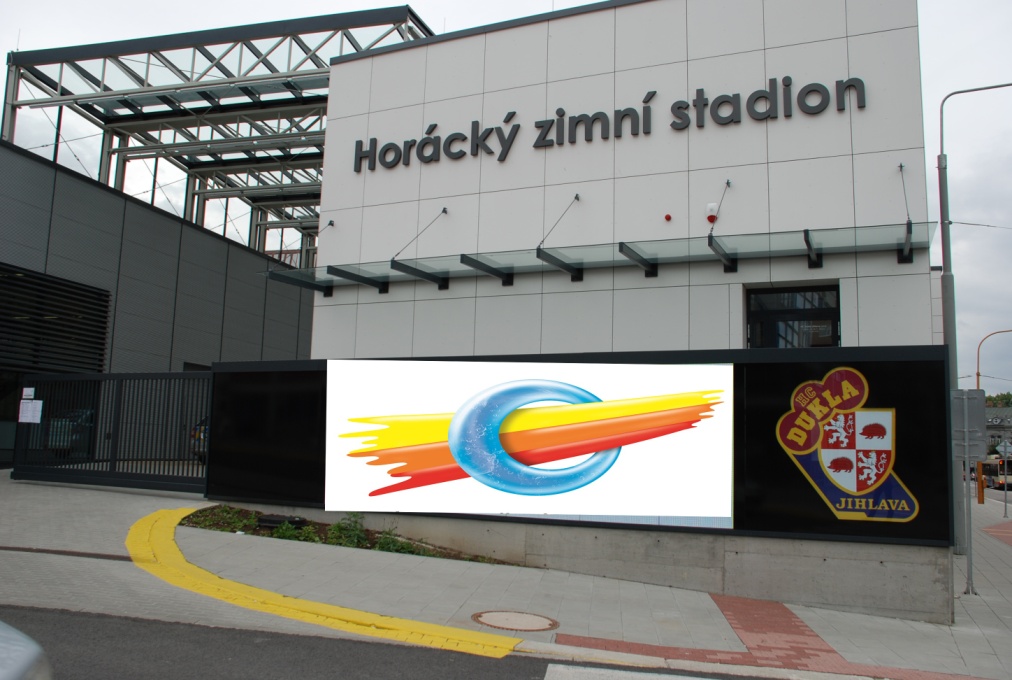 prezentace objednatele v časopise „Duklák“ vydávaným při domácích zápasech a vycházejícím v počtu 500 až 1000 ks – barevný obal 2,5 x 1,5 cmreklamního sdělení objednatele v časopise „Duklák“ vydávaným při domácích zápasech a vycházejícím v počtu 500 až 1000 ks –  rozměr A5 v každém vydání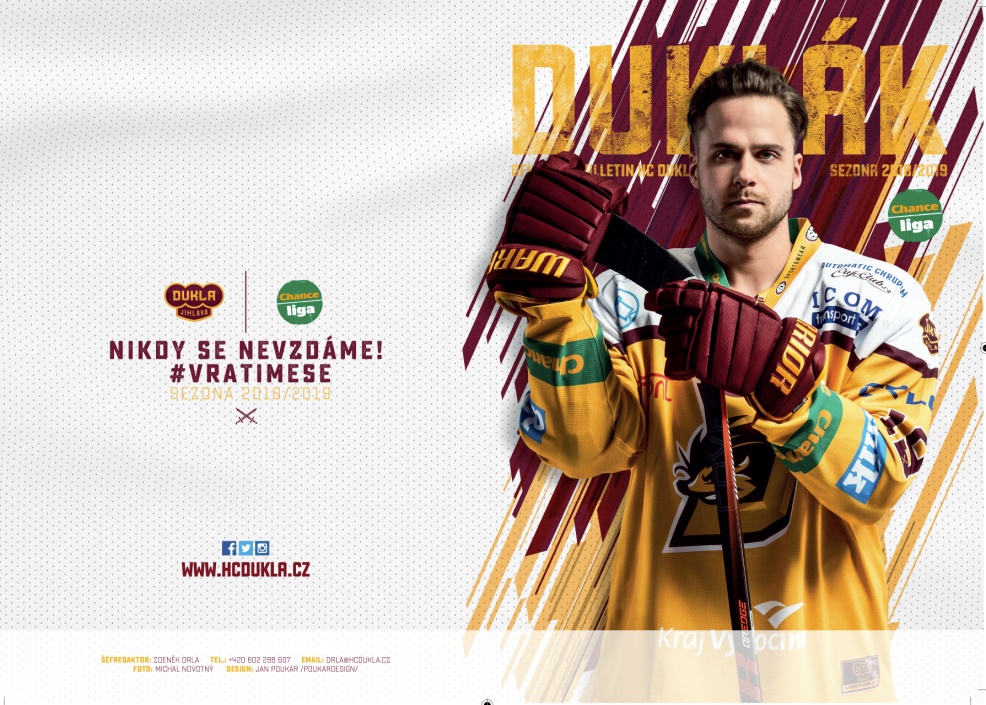 V Jihlavě, dne                       ……………………………….                                 ……………………………….                               zhotovitel                                                    objednatelPříloha č. 2 ceník HC Dukla Jihlava, s.r.o.permanentní vstupenka riziková varianta I.+ play-off /dospělý/stání	  3.800,-- Kč vč. DPHbruslení veřejnosti		     50,-- Kč vč. DPH XXXXXPlnění objednatel: XXXXXX